Гидропосевная установка TURBO TURF HS-100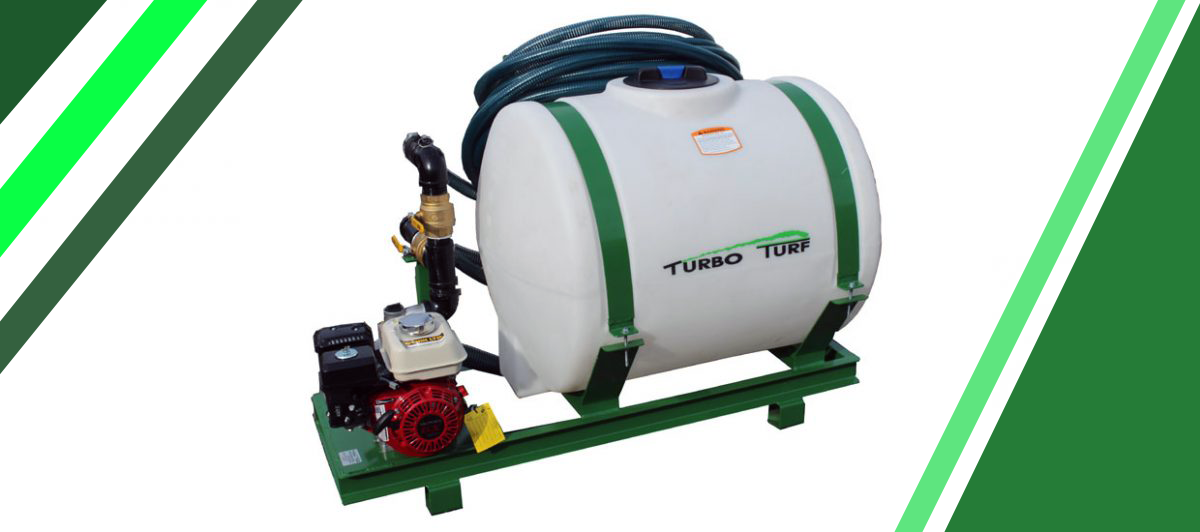 ТЕХНИЧЕСКИЕ ХАРАКТЕРИСТИКИ МОДЕЛИ HS-100                                                                                                                              Смотрите видео Turbo Turf Стоимость гидропосевной установки TURBO TURF HS-120:      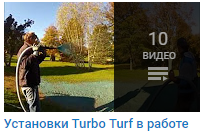 Гарантия: 12 месяцевСрок поставки:Преимущества установок TURBO TURF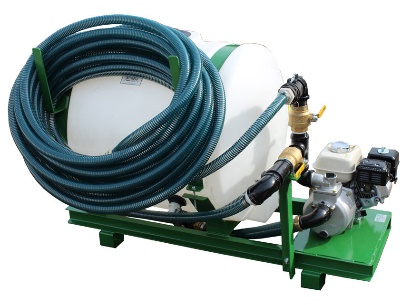 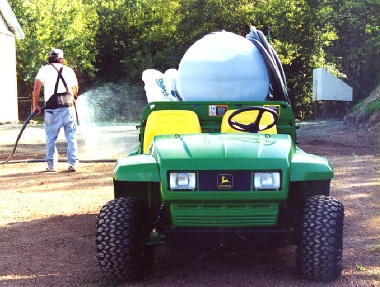 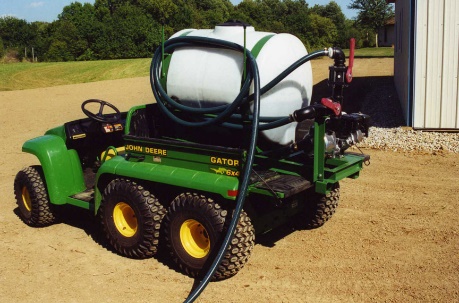 Дополнительная информация о гидропосевных установках TURBO TURF: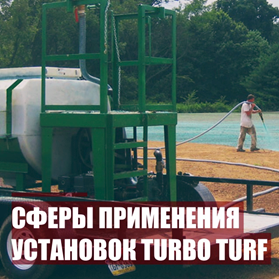 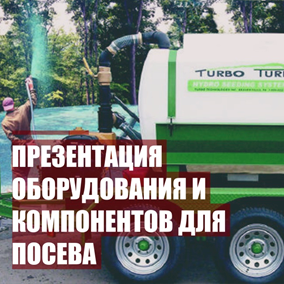 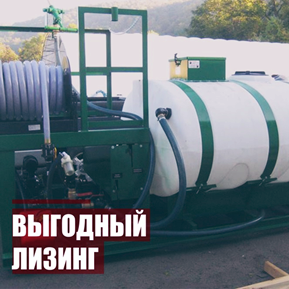 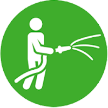 Высевает до 120 м2 за одну загрузку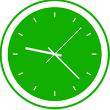 Смешивание за 2-5 минут, распыление загрузки за 3-4 минуты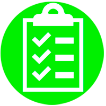 Простое интуитивное управление, научиться работать очень легко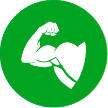 Полный контроль давления для наилучшего распыления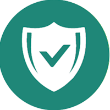 Очищается за несколько минут после окончания работы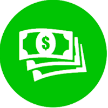 Простая и надежная конструкция, низкие эксплуатационные расходы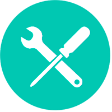 При установке опциональной штанги становится поливальной машиной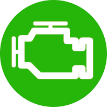 Надежный двигатель Honda 4 л.с.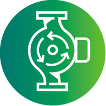 Производительный и долговечный центробежный насос 2”х 2” 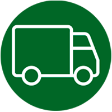 Устанавливается на небольшой прицеп, заднюю часть пикапа или в любое грузовое транспортное средствоПАРАМЕТРЗНАЧЕНИЕТип смешиваниягидравлическийЕмкость бака380 лДвигательHonda 4 л.с. с ручным запускомНасосFranklin Electric центробежный 2”х 2”, 681 л/мин., 2,89 барРазмер салазок508 х 1473 ммОбщий размер787 х 1422 х 863Покрытие120 м2Вес пустой установки127 кгВес загруженной установки490 кгСтандартный шланг300 см х 1 1/4"Рекомендуемая мульча100% целлюлозная и сыпучая мульчаВремя смешивания2-5 минутВремя распыления3-4 минутыОПЦИИОПЦИИ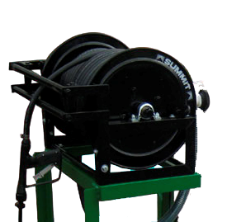 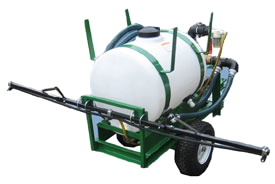 Штанга для перепрофилирования установки в поливальную машинуКатушка и шланг «Seed & Spray» для распыления гербицидов, инсектицидов и удобрений.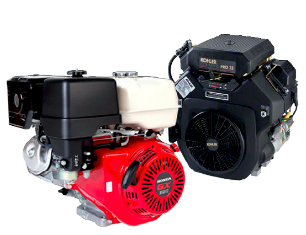 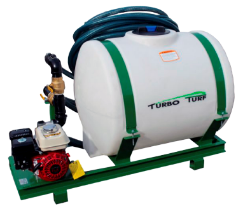 Полиэтиленовые водяные бакине боятся коррозии. В них всегда виден уровень жидкости. Их проще содержать в чистоте и обслуживать. Гарантия на баки составляет 20 лет.Высококачественные двигатели и компонентыпроизводства Японии и США обеспечивают надежную и бесперебойную работу на длительный срок.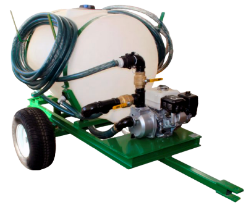 Любая модель может быть оснащена прицепом для перевозки и широким набором опций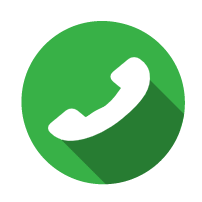 Звоните: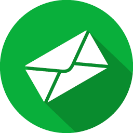 Пишите: